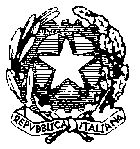 Ministero dell’Istruzione, dell’Università e della RicercaUfficio Scolastico Regionale per la CampaniaAmbito Territoriale di NapoliUfficio PERSONALE A.T.A.Prot. N. 364									Napoli 04/02/2015AI DIRIGENTI SCOLASTICIDELLA PROVINCIA DI NAPOLILORO SEDIALL’UFFICIO SCOLASTICO REGIONALEDIR. GEN. DELLA CAMPANIANAPOLIAGLI AMBITI TERRITORIALIDELLA REPUBBLICAALLE OO.SS. DELLA SCUOLALORO SEDIALL’ALBO SEDEOGGETTO: Avviso pubblicazione graduatorie di Circolo e di Istituto di 2^ fascia del personale ATA  - D.M. 75/2001.-Per i provvedimenti di competenza delle SS.LL. si comunica che da oggi sono disponibili sul portale SIDI le graduatorie di cui all’oggetto.Le predette graduatorie andranno in vigore contemporaneamente in tutte le Istituzioni Scolastiche il giorno 09/02/2015, data di pubblicazione.Contestualmente alla produzione delle graduatorie sarà resa disponibile agli aspiranti, tramite le istanze ON LINE, la funzione Web di visualizzazione della propria posizione assunta nelle graduatorie di ciascuna delle 30 scuole scelte.Si ringrazia per la consueta collaborazione.-F.to  IL DIRETTORE GENERALELuisa FRANZESE